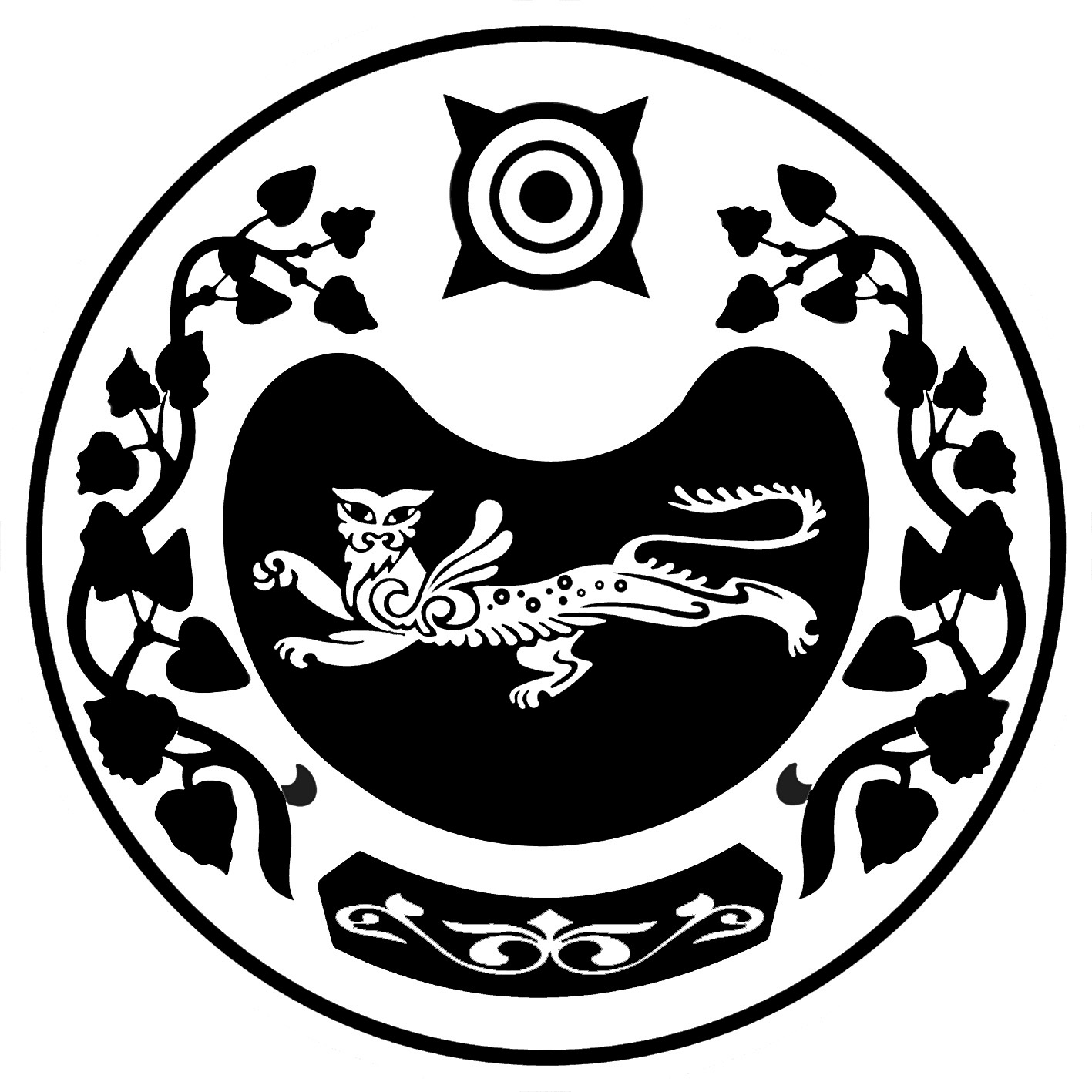 П О С Т А Н О В Л Е Н И Е   02 ноября  2022г.                                                                                       №  61 -пс. Весеннее О присвоении адреса земельному участку   В связи с упорядочением нумерации объектов в селе Весеннее Усть-Абаканского района Республики Хакасия, в соответствии с Примерным Положением о порядке присвоения, изменения, аннулирования и регистрации адресов объектов недвижимости на территории Усть-Абаканского района, утвержденным Постановлением Главы администрации Усть-Абаканского района от 15.10.2002 года № 67-п,  на основании схемы расположения земельного участка, Администрация Весенненского сельсоветаПОСТАНОВЛЯЕТ:  1.  Вновь образованному земельному участку ЗУ1 площадью 2500 кв.м., с кадастровым номером 19:10:110401:8 из   земель населенных пунктов для ведения личного подсобного хозяйства присвоить адрес:      - Российская Федерация, Республика Хакасия, Усть-Абаканский муниципальный район, сельское поселение Весенненский сельсовет, деревня Камызяк,  земельный участок  7А. Глава Весенненского сельсовета                                                         В.В. ИвановРОССИЯ ФЕДЕРАЦИЯЗЫХАКАС РЕСПУБЛИКАЗЫВЕСЕННЕНСКАЙ ААЛ ЧOБIНIНУСТАF-ПАЗЫРОССИЙСКАЯ ФЕДЕРАЦИЯРЕСПУБЛИКА ХАКАСИЯАДМИНИСТРАЦИЯВЕСЕННЕНСКОГО СЕЛЬСОВЕТА